ANMÄLAN KARTINGTÄVLING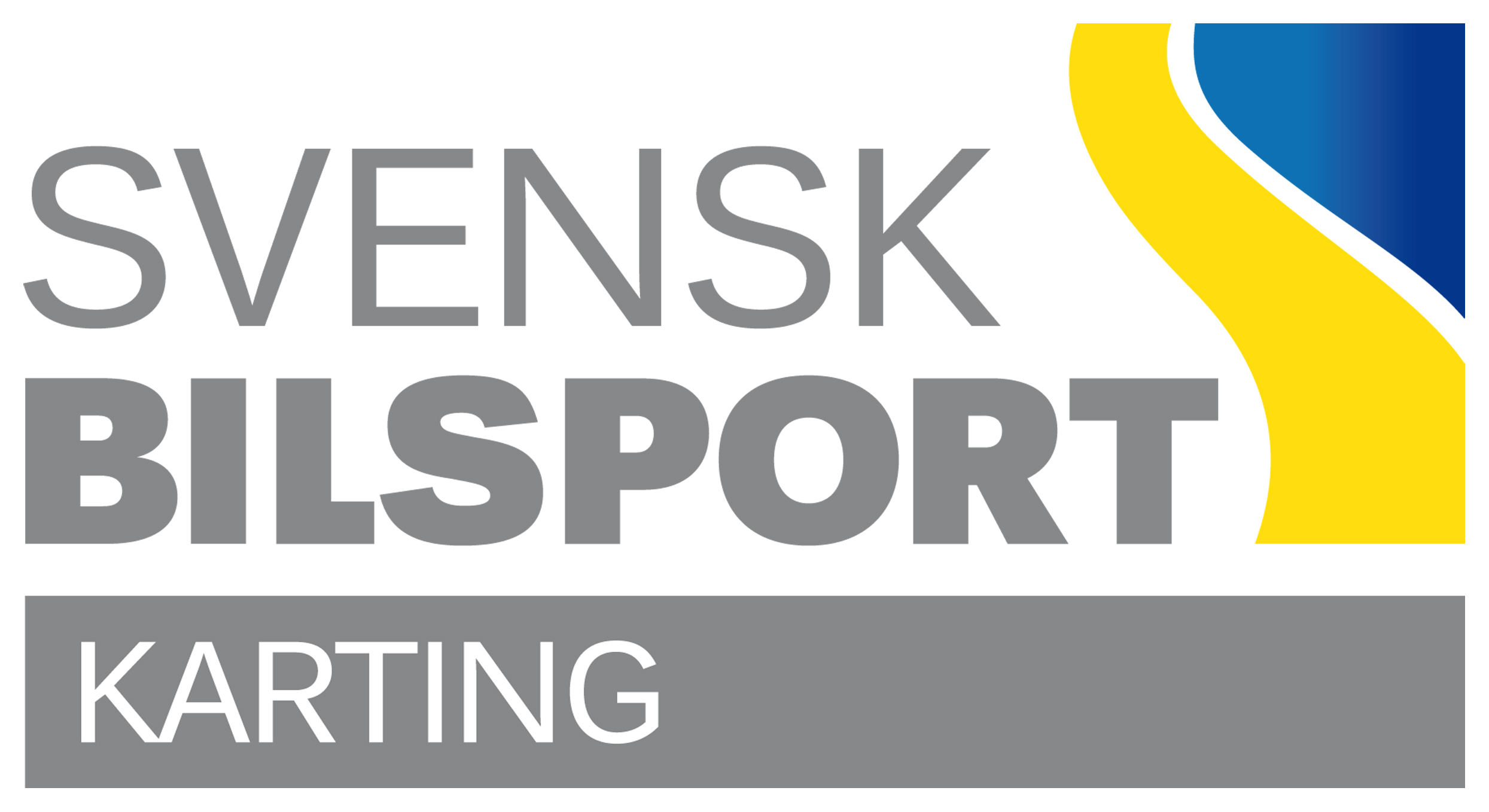 FÖRARETeknisk anmälan (obligatorisk uppgift)ANSVARIG LEDARE (obligatoriskt för förare under 16 år)ANMÄLARE (ej obligatorisk)ARRANGÖR      TÄVLING      DATUM      NAMN      NAMN      ADRESS      ADRESS      FÖRARKLASSFÖRARKLASSFÖRARKLASSFÖRARKLASSIntPOSTNUMMER                                          ORT      POSTNUMMER                                          ORT      DebNatCBATEL.NR      E-MAIL      KLUBB      Fabrikat Chassi      Fabrikat Däck     Fabrikat Motor      Olja      NAMN      ADRESS      POSTNUMMER                                          ORT      TEL.NR      NAMN      ADRESS      POSTNUMMER                                       ORT     FÖRAREDATUM      ANSVARIG LEDAREANMÄLARE